Проект «Огород на подоконнике»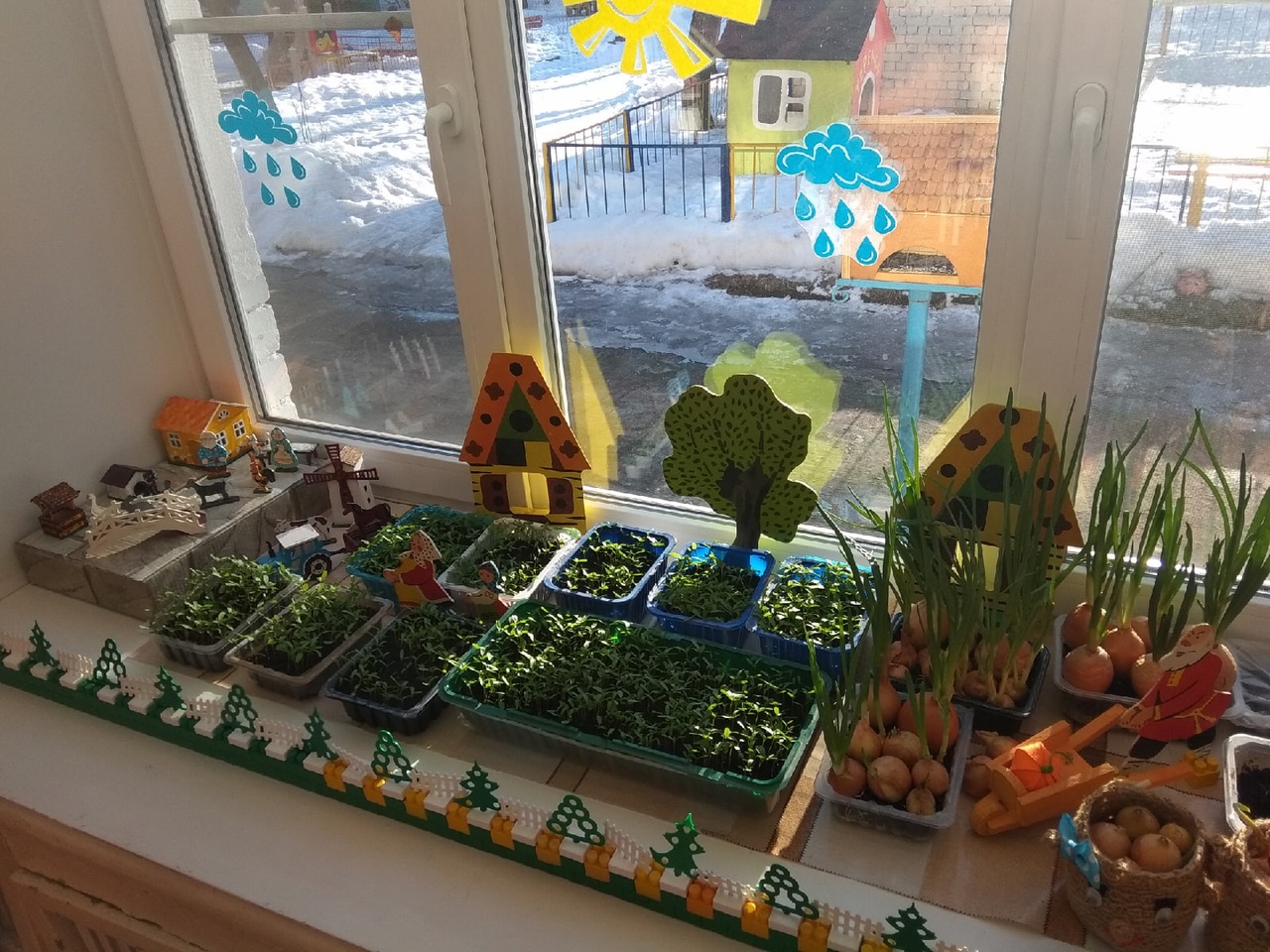 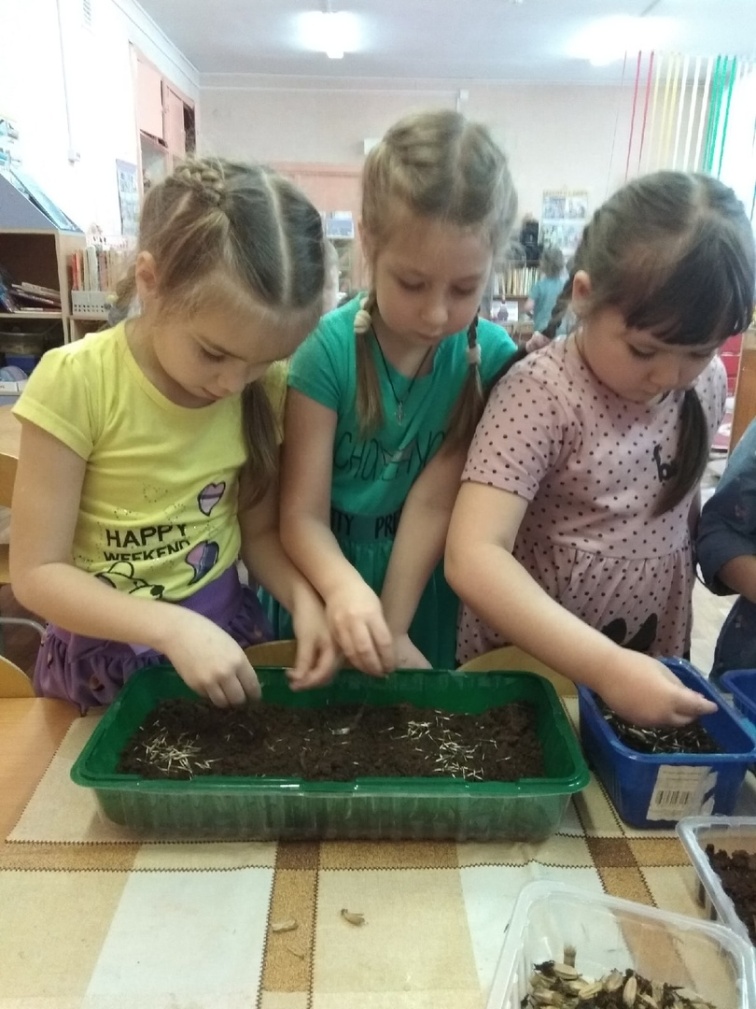 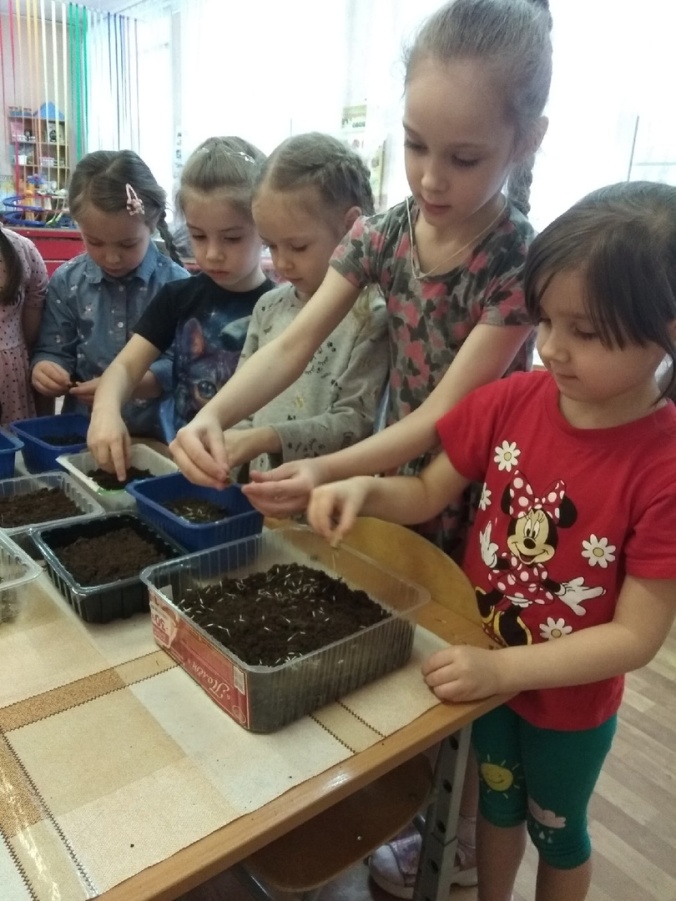 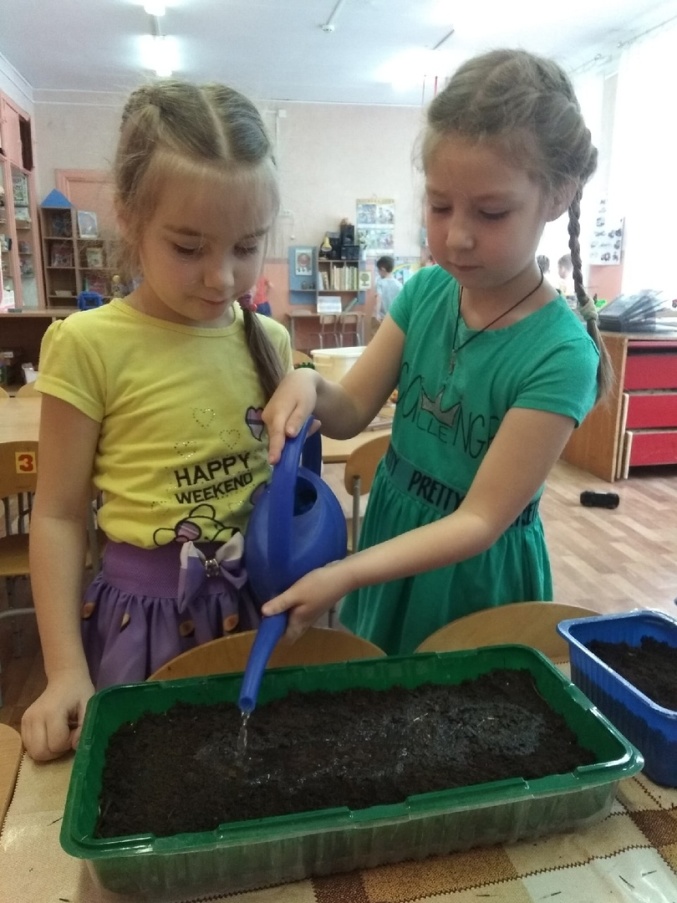 